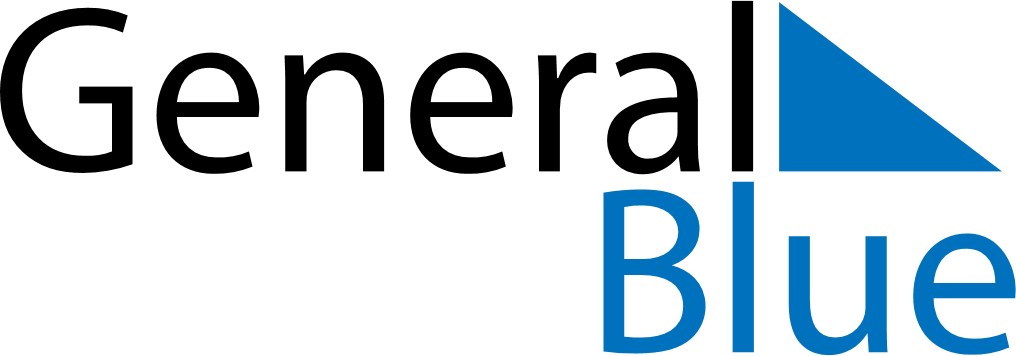 September 1778September 1778September 1778September 1778September 1778SundayMondayTuesdayWednesdayThursdayFridaySaturday123456789101112131415161718192021222324252627282930